   Приложение № 1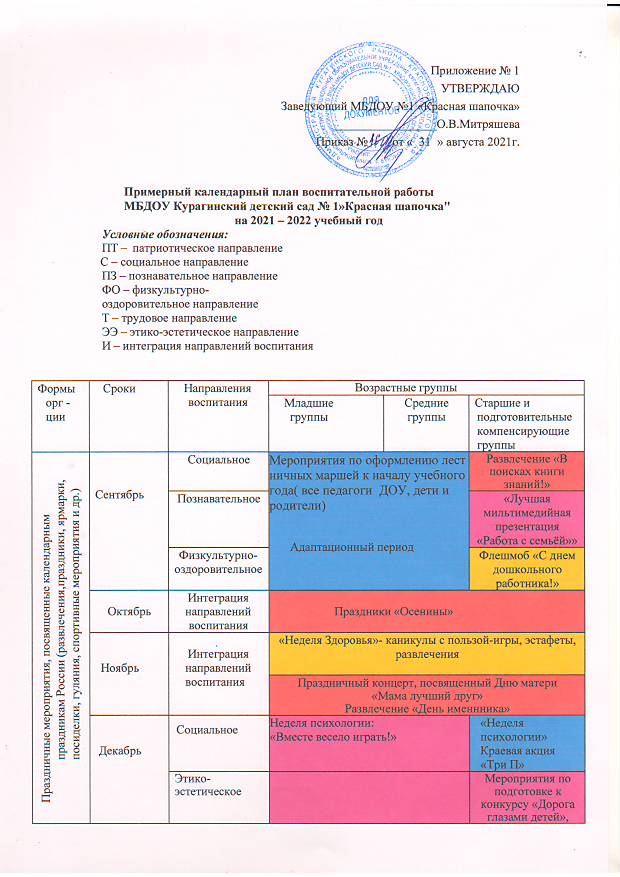 УТВЕРЖДАЮЗаведующий МБДОУ №1 «Красная шапочка»_________________О.В.МитряшеваПриказ №        от «  31  » августа 2021г.Примерный календарный план воспитательной работыМБДОУ Курагинский детский сад № 1»Красная шапочка" на 2021 – 2022 учебный годУсловные обозначения:         ПТ –  патриотическое направление                                                                                                                                                                           С – социальное направлениеПЗ – познавательное направлениеФО – физкультурно-оздоровительное направление Т – трудовое направлениеЭЭ – этико-эстетическое направлениеИ – интеграция направлений воспитанияОтветственные за организацию и проведение мероприятий:Формы орг - цииСрокиНаправления воспитанияВозрастные группыВозрастные группыВозрастные группыВозрастные группыФормы орг - цииСрокиНаправления воспитанияМладшие группыСредние группыСтаршие и подготовительные  компенсирующие группы Старшие и подготовительные  компенсирующие группы Праздничные мероприятия, посвященные календарным праздникам России (развлечения, праздники, ярмарки, посиделки, гуляния, спортивные мероприятия и др.)СентябрьСоциальноеМероприятия по оформлению лест ничных маршей к началу учебного года( все педагоги  ДОУ, дети и родители)Адаптационный периодМероприятия по оформлению лест ничных маршей к началу учебного года( все педагоги  ДОУ, дети и родители)Адаптационный периодРазвлечение «В поисках книги знаний!» Развлечение «В поисках книги знаний!» Праздничные мероприятия, посвященные календарным праздникам России (развлечения, праздники, ярмарки, посиделки, гуляния, спортивные мероприятия и др.)СентябрьПознавательноеМероприятия по оформлению лест ничных маршей к началу учебного года( все педагоги  ДОУ, дети и родители)Адаптационный периодМероприятия по оформлению лест ничных маршей к началу учебного года( все педагоги  ДОУ, дети и родители)Адаптационный период«Лучшая мильтимедийная презентация «Работа с семьёй»»«Лучшая мильтимедийная презентация «Работа с семьёй»»Праздничные мероприятия, посвященные календарным праздникам России (развлечения, праздники, ярмарки, посиделки, гуляния, спортивные мероприятия и др.)СентябрьФизкультурно- оздоровительноеМероприятия по оформлению лест ничных маршей к началу учебного года( все педагоги  ДОУ, дети и родители)Адаптационный периодМероприятия по оформлению лест ничных маршей к началу учебного года( все педагоги  ДОУ, дети и родители)Адаптационный периодФлешмоб «С днем дошкольного работника!»Флешмоб «С днем дошкольного работника!»Праздничные мероприятия, посвященные календарным праздникам России (развлечения, праздники, ярмарки, посиделки, гуляния, спортивные мероприятия и др.)ОктябрьИнтеграциянаправлений воспитанияПраздники «Осенины»Праздники «Осенины»Праздники «Осенины»Праздники «Осенины»Праздничные мероприятия, посвященные календарным праздникам России (развлечения, праздники, ярмарки, посиделки, гуляния, спортивные мероприятия и др.)НоябрьИнтеграция направлений воспитания«Неделя Здоровья»- каникулы с пользой-игры, эстафеты, развлечения «Неделя Здоровья»- каникулы с пользой-игры, эстафеты, развлечения «Неделя Здоровья»- каникулы с пользой-игры, эстафеты, развлечения «Неделя Здоровья»- каникулы с пользой-игры, эстафеты, развлечения Праздничные мероприятия, посвященные календарным праздникам России (развлечения, праздники, ярмарки, посиделки, гуляния, спортивные мероприятия и др.)НоябрьИнтеграция направлений воспитанияПраздничный концерт, посвященный Дню матери«Мама лучший друг»Развлечение «День именнника»Праздничный концерт, посвященный Дню матери«Мама лучший друг»Развлечение «День именнника»Праздничный концерт, посвященный Дню матери«Мама лучший друг»Развлечение «День именнника»Праздничный концерт, посвященный Дню матери«Мама лучший друг»Развлечение «День именнника»Праздничные мероприятия, посвященные календарным праздникам России (развлечения, праздники, ярмарки, посиделки, гуляния, спортивные мероприятия и др.)ДекабрьСоциальное Неделя психологии:«Вместе весело играть!»Неделя психологии:«Вместе весело играть!»«Неделя психологии» Краевая акция «Три П»«Неделя психологии» Краевая акция «Три П»Праздничные мероприятия, посвященные календарным праздникам России (развлечения, праздники, ярмарки, посиделки, гуляния, спортивные мероприятия и др.)ДекабрьЭтико- эстетическоеМероприятия по подготовке к конкурсу «Дорога глазами детей», «Юные пожарные»Мероприятия по подготовке к конкурсу «Дорога глазами детей», «Юные пожарные»Праздничные мероприятия, посвященные календарным праздникам России (развлечения, праздники, ярмарки, посиделки, гуляния, спортивные мероприятия и др.)ДекабрьИнтеграция направлений воспитанияПраздники «Новогодний хоровод»Праздники «Новогодний хоровод»Праздники «Новогодний хоровод»Праздники «Новогодний хоровод»Праздничные мероприятия, посвященные календарным праздникам России (развлечения, праздники, ярмарки, посиделки, гуляния, спортивные мероприятия и др.)ЯнварьПатриотическоеИгровые программы«Зимние забавы на Руси»Игровые программы«Зимние забавы на Руси»Колядки для детейСтарших и подготовительных группКолядки для детейСтарших и подготовительных группПраздничные мероприятия, посвященные календарным праздникам России (развлечения, праздники, ярмарки, посиделки, гуляния, спортивные мероприятия и др.)ФевральФизкультурно- оздоровительноеСпортивный праздник«Малыши – крепыши»Музыкально-спортивные праздники, посвященные Дню защитника ОтечестваМузыкально-спортивные праздники, посвященные Дню защитника ОтечестваМузыкально-спортивные праздники, посвященные Дню защитника ОтечестваПраздничные мероприятия, посвященные календарным праздникам России (развлечения, праздники, ярмарки, посиделки, гуляния, спортивные мероприятия и др.)ФевральПатриотическоеПраздничное гуляние «Широкая масленица»Развлечение «День именинника»Праздничное гуляние «Широкая масленица»Развлечение «День именинника»Праздничное гуляние «Широкая масленица»Развлечение «День именинника»Праздничное гуляние «Широкая масленица»Развлечение «День именинника»Праздничные мероприятия, посвященные календарным праздникам России (развлечения, праздники, ярмарки, посиделки, гуляния, спортивные мероприятия и др.)МартИнтеграция направлений воспитанияПраздники, посвященные Международному женскому дню«Самые лучшие на свете!»Праздники, посвященные Международному женскому дню«Самые лучшие на свете!»Праздники, посвященные Международному женскому дню«Самые лучшие на свете!»Праздники, посвященные Международному женскому дню«Самые лучшие на свете!»Праздничные мероприятия, посвященные календарным праздникам России (развлечения, праздники, ярмарки, посиделки, гуляния, спортивные мероприятия и др.)АпрельПатриотическоеПознавательноеМероприятия посвященные «Дню Земли»Мероприятия посвященные «Дню Земли»Мероприятия посвященные «Дню Земли»Мероприятия посвященные «Дню Земли»АпрельФизкультурно-оздоровительное«В гостях уМойдодыра»«УрокиАйболита»Спортивные мероприятия, посвященныеВсемирному дню здоровья «Если хочешьбыть здоров…»Спортивные мероприятия, посвященныеВсемирному дню здоровья «Если хочешьбыть здоров…»МайПатриотическоеМузыкально-литературный праздник«Мы помним, мы гордимся» совместно с ЦД библиотекой РДКМузыкально-литературный праздник«Мы помним, мы гордимся» совместно с ЦД библиотекой РДКМузыкально-литературный праздник«Мы помним, мы гордимся» совместно с ЦД библиотекой РДКМузыкально-литературный праздник«Мы помним, мы гордимся» совместно с ЦД библиотекой РДКИюньИнтеграциянаправлений воспитанияМузыкальное развлечение, посвященное Дню защиты детейМузыкальное развлечение, посвященное Дню защиты детейМузыкальное развлечение, посвященное Дню защиты детейМузыкальное развлечение, посвященное Дню защиты детейИюльИнтеграция направленийвоспитанияМузыкальное развлечение, посвященное Дню семьи, любви и верности «Настоящая семья – этомного дружных Я»Музыкальное развлечение, посвященное Дню семьи, любви и верности «Настоящая семья – этомного дружных Я»Музыкальное развлечение, посвященное Дню семьи, любви и верности «Настоящая семья – этомного дружных Я»Музыкальное развлечение, посвященное Дню семьи, любви и верности «Настоящая семья – этомного дружных Я»АвгустПатриотическоеМероприятия, посвященные государственномуфлагу России.Мероприятия, посвященные государственномуфлагу России.Мероприятия, посвященные государственномуфлагу России.Мероприятия, посвященные государственномуфлагу России.Конкурсное движение для всех участниковобразовательных отношений (конкурсы, выставки, флешмобы)СентябрьЭтико- эстетическоеКонкурс декоративно-прикладного творчества                   «Осенние фантазии» дети и родителиКонкурс декоративно-прикладного творчества                   «Осенние фантазии» дети и родителиКонкурс декоративно-прикладного творчества                   «Осенние фантазии» дети и родителиКонкурс декоративно-прикладного творчества                   «Осенние фантазии» дети и родителиКонкурсное движение для всех участниковобразовательных отношений (конкурсы, выставки, флешмобы)ОктябрьПатриотическое Конкурс на лучший уголок по «Нравственно-патриотическому воспитанию»Конкурс на лучший уголок по «Нравственно-патриотическому воспитанию»Конкурс на лучший уголок по «Нравственно-патриотическому воспитанию»Конкурс на лучший уголок по «Нравственно-патриотическому воспитанию»Конкурсное движение для всех участниковобразовательных отношений (конкурсы, выставки, флешмобы)НоябрьФизкультурно- оздоровительноеФотоконкурс «Спортивная семья»Фотоконкурс «Спортивная семья»Фотоконкурс «Спортивная семья»Фотоконкурс «Спортивная семья»Конкурсное движение для всех участниковобразовательных отношений (конкурсы, выставки, флешмобы)ДекабрьЭтико- эстетическоеКонкурс декоративно-прикладного иизобразительного творчестваКонкурс декоративно-прикладного иизобразительного творчестваКонкурс декоративно-прикладного иизобразительного творчестваКонкурс декоративно-прикладного иизобразительного творчестваКонкурсное движение для всех участниковобразовательных отношений (конкурсы, выставки, флешмобы)ДекабрьЭтико- эстетическое«Волшебные снежинки»«Веселый снеговик»«Зимняя сказка»«Зимняя сказка»Конкурсное движение для всех участниковобразовательных отношений (конкурсы, выставки, флешмобы)ЯнварьСоциальное«День открытых дверей» совместно со школой«День открытых дверей» совместно со школой«День открытых дверей» совместно со школой«День открытых дверей» совместно со школойКонкурсное движение для всех участниковобразовательных отношений (конкурсы, выставки, флешмобы)ЯнварьСоциальноеКонкурс чтецов «Любимыеигрушки»Конкурс чтецов «Чародейка Зима»Конкурс чтецов «Чародейка Зима»совместно с Центральной детской библиотекой ДК.Конкурс чтецов «Чародейка Зима»совместно с Центральной детской библиотекой ДК.Конкурсное движение для всех участниковобразовательных отношений (конкурсы, выставки, флешмобы)АпрельЭтико-эстетическоеПодготовка к районному конкурсу «Браво детки» совместно с РДКПодготовка к районному конкурсу «Браво детки» совместно с РДКПодготовка к районному конкурсу «Браво детки» совместно с РДКПодготовка к районному конкурсу «Браво детки» совместно с РДККонкурсное движение для всех участниковобразовательных отношений (конкурсы, выставки, флешмобы)АпрельИнтеграция направлений воспитанияКонкурс «Театральная Ннделя», посвященныйМеждународной недели юмора и театра»Конкурс «Театральная Ннделя», посвященныйМеждународной недели юмора и театра»Конкурс «Театральная Ннделя», посвященныйМеждународной недели юмора и театра»Конкурс «Театральная Ннделя», посвященныйМеждународной недели юмора и театра»Конкурсное движение для всех участниковобразовательных отношений (конкурсы, выставки, флешмобы)АпрельИнтеграция направлений воспитанияВыставка «Космическиедали» конкурс совместно с Курагинским краеведческим музеем Выставка «Космическийкорабль»совместно с Курагинским краеведческим музеемВыставка «Космическийкорабль»совместно с Курагинским краеведческим музеемКонкурсное движение для всех участниковобразовательных отношений (конкурсы, выставки, флешмобы)АпрельПатриотическоеКонкурс «Огород на окне» совместно с родителямиКонкурс «Огород на окне» совместно с родителямиКонкурс «Огород на окне»Конкурс «Огород на окне»Акции, выставкиСентябрьПатриотическоеАкция «Сбор семян для цветников  на участках ДОУ»Акция «Сбор семян для цветников  на участках ДОУ»Акция «Сбор семян для цветников  на участках ДОУ»Акция «Сбор семян для цветников  на участках ДОУ»Акции, выставкиОктябрь, апрельОктябрьСоциальноеБеседы, тренинги «Уроки  безопасности»  (пожар, терроризм, ПДД) ; учебная тренировка по пожарной безопасности –( все )Беседы, тренинги «Уроки  безопасности»  (пожар, терроризм, ПДД) ; учебная тренировка по пожарной безопасности –( все )Поздравление с днем пожилого человека Поздравление с днем пожилого человека Акции, выставкиОктябрь, апрельОктябрьФизкультурно-оздоровительное Акция, посвященная Всероссийскому днюутренней гимнастикиАкция, посвященная Всероссийскому днюутренней гимнастикиАкция, посвященная Всероссийскому днюутренней гимнастикиАкция, посвященная Всероссийскому днюутренней гимнастикиАкции, выставкиОктябрь, апрельОктябрьПознавательное Акция по уборке прогулочных участков «Чистота– лучшая красота!»«В чистоте жить – здоровым быть!»Акция по уборке прогулочных участков «Чистота– лучшая красота!»«В чистоте жить – здоровым быть!»Акция по уборке прогулочных участков «Чистота– лучшая красота!»«В чистоте жить – здоровым быть!»Акция по уборке прогулочных участков «Чистота– лучшая красота!»«В чистоте жить – здоровым быть!»Акции, выставкиНоябрьЭтико- эстетическоеФотовыставкаФотовыставкаФотовыставкаФотовыставкаАкции, выставкиНоябрьЭтико- эстетическое«Ласковаямама»«Вместе смамой»«Профессиинаших мам»«Профессиинаших мам»Акции, выставкиДекабрьПатриотическоеАкция «Укроем корни деревьев снегом»Акция «Укроем корни деревьев снегом»Информационная акция для жителей двора «Елочка,живи!»Информационная акция для жителей двора «Елочка,живи!»Декабрь Январь ФевральПатриотическоеАкцияАкцияАкцияАкцияДекабрь Январь ФевральПатриотическое«Птицы наши друзья»«Кормушки для пернатых друзей»«Кормушки для пернатых друзей»«Кормушки для пернатых друзей»Декабрь ЯнварьТрудовоеАкция по очистке прогулочного участка от снега,постройка снежных фигур «Самый забавный снеговик!»дети , педагоги и родители Акция по очистке прогулочного участка от снега,постройка снежных фигур «Самый забавный снеговик!»дети , педагоги и родители Акция по очистке прогулочного участка от снега,постройка снежных фигур «Самый забавный снеговик!»дети , педагоги и родители Акция по очистке прогулочного участка от снега,постройка снежных фигур «Самый забавный снеговик!»дети , педагоги и родители ФевральЭтико-эстетическоеВыставка  «Поздравительная открытка к 23 февраля»Выставка  «Поздравительная открытка к 23 февраля»Выставка  «Поздравительная открытка к 23 февраля»Выставка  «Поздравительная открытка к 23 февраля»МартЭтико-эстетическоеВыставка «Поздравительная открытка к 8 марта»Выставка «Поздравительная открытка к 8 марта»Выставка «Поздравительная открытка к 8 марта»Выставка «Поздравительная открытка к 8 марта»МартФизкультурно-оздоровительноеВеселые эстафеты «Вместе с мамой»Веселые эстафеты «Вместе с мамой»Веселые эстафеты «Вместе с мамой»Веселые эстафеты «Вместе с мамой»АпрельТрудовоеАкция «Посади дерево на память!»,  Акция «Посади дерево на память!»,  Акция «Посади дерево на память!»,  Акция «Посади дерево на память!»,  МайПатриотическоеВсероссийская акция«Окна Победы»Всероссийская акция«Окна Победы»Всероссийская акция«Окна Победы»Проект «Мы помним мы гордимся»Экскурсия в Парк 40-лет ПобедыМайПатриотическое, трудовоеАкция«Украсим землю цветами»Акция«Украсим землю цветами»Акция«Украсим землю цветами»Акция«Украсим землю цветами»МайФизкультурно-оздоровительноеСпортивные праздники «Мама, папа, я –спортивная семья»Спортивные праздники «Мама, папа, я –спортивная семья»Спортивные праздники «Мама, папа, я –спортивная семья»Спортивные праздники «Мама, папа, я –спортивная семья»МайИнтеграциянаправлений воспитания«День именинника» во всех возрастных группах «День именинника» во всех возрастных группах «День именинника» во всех возрастных группах Выпускные «Досвиданья, детский сад!»Музыкальные руководителиИнструктор по ФКУчитель - логопедПедагог - психологВоспитатели